Заједнички поднесак Комитету УН за економска, социјална и културна права за његово 71. заседање и ревизију Републике Србије Припремили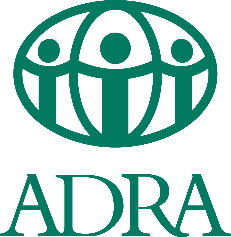 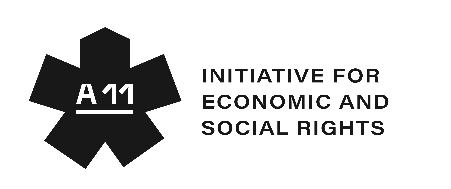 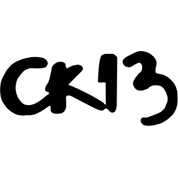 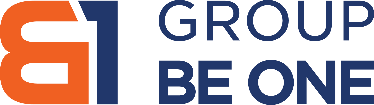 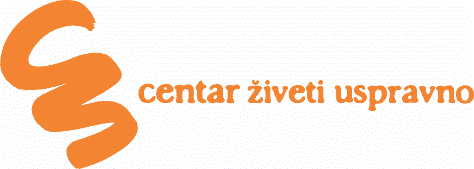 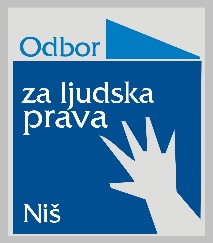 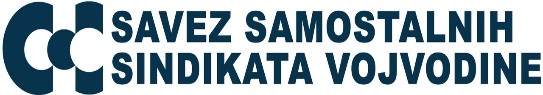 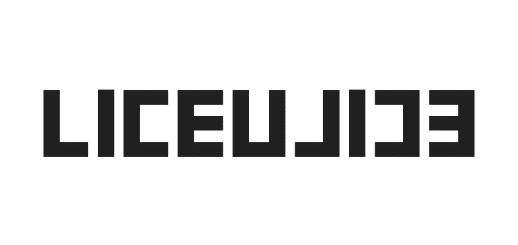 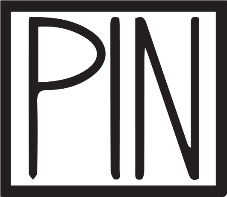 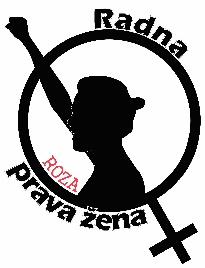 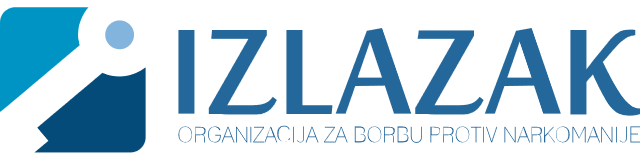 јануар 2021.УВОДНеформална група организација цивилног друштва и синдиката подноси овај заједнички извештај у циљу пружања додатних информација о примени Међународног пакта о економским, социјалним и културним правима (у даљем тексту: Пакт, ПЕСКП), поводом 71. седнице Комитета УН за економска, социјална и културна права и ревизије Републике Србије. Овај извештај углавном прати структуру и питања са Листе питања коју је усвојила Радна група која је претходила седници у новембру 2019. године, али пружа и додатне информације, с обзиром на промену контекста од усвајања Листе питања. Извештај се фокусира на утуживост економских, социјалних и културних права, а посебно на улогу Уставног суда у том погледу. Такође, извештај даје информације о раду националних институција за људска права у области заштите економских и социјалних права, приступа систему бесплатне правне помоћи, као и о разговорима о ратификацији Опционог протокола уз Пакт о економским, социјалним и културним правима у Србији. У делу који се бави општим одредбама релевантним за Пакт, извештај даје кратке информације о побољшању српског антидискриминационог законодавства. Поред тога, у делу извештаја који се бави конкретним одредбама Пакта, извештај се фокусира на право на рад и праведне и повољне услове на раду, право на социјалну заштиту и право на одговарајући смештај.  ОПШТЕ ИНФОРМАЦИЈЕ УТУЖИВОСТ ЕКОНОМСКИХ, СОЦИЈАЛНИХ И КУЛТУРНИХ ПРАВА Поред информација које је држава дала у одговору на листу питања да је у судским предметима и одлукама „директно позивање на одредбе Пакта веома ретко”, такође је умесно рећи да држава није могла да наведе ни једну одлуку засновану на одредбама Пакта у свом извештају Комитету за економска, социјална и културна права. Такође је утврђено да органи управе нису ни упознати са међународним стандардима људских права и њиховим положајем у правном систему. На пример, организације које раде са установама социјалне заштите које пружају подршку особама са инвалидитетом показале су да стручњаци за социјалну заштиту из Београда, Новог Сада, Суботице и Сомбора никада нису ни чули за Опште коментаре које су усвојила различита уговорна тела УН. Овај пример показује да је, поред нормативног рада, потребно више напора за обуку стручњака који раде у јавном сектору у областима важним за заштиту и уживање економских, социјалних и културних права. Иако је Уставни суд у позицији да другим правосудним и управним органима даје смернице и тумачење у случајевима повреде економских и социјалних права, он то често не чини, чак и у случајевима када утврди повреде економских и социјалних права. На пример, Закон о изменама и допунама Закона о здравственом осигурању, усвојен 2011. године, проглашен је неуставним јер није у складу са Конвенцијом Међународне организације рада бр. 121. Ова одлука не помиње Пакт, нити обавезе које, према Комитету за економска, социјална и културна права, имају државе ако прибегну доношењу ретрогресивних мера.Поред тога, Уставни суд избегава да учествује у оцени прописа који се односе на економска и социјална права, бар док су ти прописи на снази. Постоји неколико примера за ову изјаву, сви су наведени у табели испод. У периоду 2014 – 2018. године у Уставном суду је било 58.615 нових предмета, од чега су 95% уставне жалбе, тако да нормативна контрола законодавства представља само 5% укупног рада Уставног суда. Међутим, чак и без заосталих предмета, Уставни суд годинама не доноси одлуке које се тичу најугроженије популације. Не постоје јавно доступни подаци о мерама које је држава спровела у циљу подизања свести правосудних службеника о правима из Пакта и њиховој примени. Табела 1: Списак иницијатива за оцену уставности релевантних за заштиту економских и социјалних права РАТИФИКАЦИЈА ОПЦИОНОГ ПРОТОКОЛА Након узастопних иницијатива за ратификацију Опционог протокола уз Пакт о економским, социјалним и културним правима, надлежно Министарство за људска и мањинска права и социјални дијалог организовало је састанке са заинтересованим невладиним организацијама и другим надлежним министарствима, и у децембру 2021. године обавестило је јавност да је предложило ратификацију Опционог протокола у Годишњем плану Владе Републике Србије. У том смислу су потребни даљи кораци и разговори, али ова иницијатива представља напредак у односу на претходни период када је надлежно министарство без иједне речи образложења одбацило иницијативу за ратификацију Опционог протокола.ЕФИКАСНО СПРОВОЂЕЊЕ БЕСПЛАТНЕ ПРАВНЕ ПОМОЋИ Од доношења Закона о бесплатној правној помоћи, локална самоуправа је у обавези да формира јединице за бесплатну правну помоћ, као и да издваја средства за њихов рад. Међутим, немају све јединице локалне самоуправе довољне капацитете, односно кадрове за пружање правне помоћи, па чак ни услуге бесплатне правне помоћи грађанима. О томе говори податак да 96 градова и општина (55% од укупног броја градова и општина у Србији) није испунило законску обавезу оснивања службе бесплатне правне помоћи. На пример, град Ниш, трећи по величини град у Србији, има значајна ограничења у пружању услуга правне помоћи – чак ни сајт града или градске општине не пружа информације грађанима о њиховом праву на бесплатну правну помоћ. Остале активности за промоцију бесплатне правне помоћи грађанима нису идентификоване од усвајања Закона. Поред тога, Србија такође није издвојила све расположиве ресурсе по овом питању. Упркос чињеници да постоји ограничење у броју пружалаца бесплатне правне помоћи, Закон о бесплатној правној помоћи значајно је ограничио могућности ОЦД да пружају правну помоћ. Закон о бесплатној правној помоћи усвојен је са значајним недостацима, непрецизним и контрадикторним одредбама које повећавају ризик од правне несигурности и проблема у пракси. Органи надлежни за спровођење Закона често крше његове одредбе, док угрожени грађани углавном нису свесни могућности добијања бесплатне правне помоћи. На пример, захтеви за бесплатну правну помоћ лица која нису уписана у матичну књигу рођених често се одбијају на основу тога што немају документа или пријављено пребивалиште у општини у којој се пријављују за бесплатну правну помоћ, иако се пријављују за бесплатну правну помоћ управо ради добијања личних докумената.ПИТАЊА КОЈА СЕ ОДНОСЕ НА ОПШТЕ ОДРЕДБЕ ПАКТА (ЧЛАНОВИ 1–5)ДИСКРИМИНАЦИЈА Србија је усвојила Закон о изменама и допунама Закона о забрани дискриминације у мају 2021. Изменама је побољшан постојећи законодавни оквир и уведени су специфични облици дискриминације, као што су дискриминација у области становања (чл. 27а) и сегрегација (чл. 5). (4)) и измењена је дефиниција посредне дискриминације. Овим изменама је појашњена и процедура за именовање Повереника за заштиту равноправности. Што је најважније, Законом је прописано да законодавци и креатори политика имају социоекономску дужност приликом припреме и усвајања закона и јавних политика које могу утицати на рањиве и угрожене појединце. (чл. 14(4)). Међутим, од маја 2021. године није било идентификованих случајева спровођења социоекономске дужности, иако је припремљен и усвојен већи број релевантних јавних политика. У том периоду Србија је припремила следеће јавне политике: Стратегија за борбу против дискриминације, Ревидирана Стратегија социјалног укључивања Рома и Ромкиња у Србији и Национална стамбена политика. Поред тога, у периоду од маја 2021. године донети су различити акти релевантни за остваривање економских и социјалних права – Закон о изменама и допунама Закона о финансијској подршци породици са децом, Закон о порезима на имовину, Закон о Заштитнику грађана, Закон о правима корисника услуга привременог смештаја у социјалној заштити, сет закона који регулишу образовање и др. Треба напоменути да у усвајању националних јавних политика релевантних за уживање економских, социјалних и културних права недостаје учешће погођених група, организација цивилног друштва и заинтересоване јавности. На пример, нацрт Националне стамбене стратегије је био на онлајн јавним консултацијама двадесет дана, усред сезоне годишњих одмора, Ромска национална стратегија је била на онлајн јавним консултацијама само седам дана, док су полазне основе Стратегије за борбу против дискриминације биле на јавним консултацијама између 26. октобра. и 1. новембра 2021. ПИТАЊА КОЈА СЕ ОДНОСЕ НА ПОСЕБНЕ ОДРЕДБЕ ПАКТА (ЧЛАНОВИ 6–15) ЧЛАН 6 – ПРАВО НА РАД Недостатак заштитних механизама за жртве радне експлоатације – случај 400 вијетнамских радника ангажованих на изградњи фабрике гума „Линглонг” У новембру 2021. године јавност је добила информацију о најмање 400 вијетнамских радника потенцијалних жртава трговине људима у циљу радне експлоатације. Одмах након што су медији пренели овај случај, представници А 11 – Иницијативе за економска и социјална права и АСТРА – Акције против трговине људима посетили су раднике како би испитали њихов положај и евентуалне проблеме у вези са њиховим радним статусом. У тренутку интервјуисања, нико од радника није имао пасош са собом; пасоши су „чувани” у компанији која их је запослила – Linglong International Europe, доо. Ови радници су ангажовани, преко подизвођача компаније Linglong International Europe доо., на изградњи фабрике гума у​Зрењанину, Србија, и морали су да плате 2000 – 4000 америчких долара агенцијама за запошљавање у Вијетнаму да би се запослили у Србији. Њихов рад се одвија у сменама од 9 сати, са једном паузом за ручак у трајању од сат времена, 26 дана у месецу, што је противно стандардима Закона о раду у Србији. Послодавац им није обезбедио личну заштитну опрему, а трошкове ове опреме им је одбијао од зарада. Њихови уговори предвиђају да не смеју да се баве синдикалним активностима, а да у случају отказа уговора због своје одговорности, сами морају да плате карте за повратак кући. Такође, у случају да напусте послодавца, њихови рођаци и/или пријатељи су дужни да плате то бекство.Камп у коме су били смештени није имао грејање, имао је кревете на спрат у претрпаним просторијама, без довољно вентилације и природног светла. Радници су такође имали само два тоалета, без безбедног и довољног броја утикача за струју и без безбедне воде за пиће. Поред тога, постојала су само 2 бојлера (по 120 литара), за више од 400 радника. Такође, њихов смештај није имао трпезарију или било који други садрђај за провођење слободног времена. Радници су морали да перу веш ручно, пошто није било машина за прање веша. Такође, нису редовно примали плате, није било приступа здравственој заштити или мерама превенције КОВИДА-19. Наведене организације су 17. новембра упутиле званичан допис и извештај о положају вијетнамских радника, потенцијалних жртава трговине људима у сврху радне експлоатације, као и захтев за реаговање надлежних органа. Убрзо након тога, Сектор за ванредне ситуације МУП-а издао је наредбу којом су радничке бараке проглашене опасним и неприкладним за смештај, због цурења гаса. Због тога је већина радника измештена на неколико других локација, док је део остао да живи у првобитним објектима који су проглашени опасним. Према доступним информацијама, овај нови смештај је донекле бољи од оног у коме су били раније. Међутим, чак и на овим локацијама, они су под сталним надзором приватног обезбеђења и под претњама послодаваца.  Важно је напоменути да су различити владини званичници навели да је ова компанија (Linglong International Europe, доо.) један од највећих инвеститора у земљи, и иако су докази о радној експлоатацији објављени, постојао је снажан притисак да се прикажу као небитни. Коначно, наведено је да је од почетка изградње ова компанија 18 пута контролисана од стране инспекција из надлежности Министарства за рад, запошљавање, борачка и социјална питања и „више од 50 пута” од стране инспекција из надлежности Министарства грађевинарства, саобраћаја и инфраструктуре. Међутим, ниједан од извештаја из ових инспекцијских надзора није објављен, чак ни након што су захтеви за приступ информацијама од јавног значаја достављени надлежним министарствима. Иницијатива А 11 је у децембру поднела кривичне пријаве против одговорних лица у правним лицима у вези са ангажовањем и радом 400 вијетнамских радника, због основане сумње да су починили кривична дела, односно повреду права на штрајк и противправно лишење слободе. Европски парламент је 16. децембра 2021. усвојио Резолуцију о принудном раду у фабрици Линглонг. Надлежни још увек не пружају социјалну и било коју другу заштиту овим радницима, потенцијалним жртвама трговине људима и радне експлоатације, а они и даље раде у компанији, док најмање 30 радника који желе да се врате кући то не могу учинити, јер им компанија не дозвољава да оду. Својим реакцијама, власт је у овој ситуацији експлицитно прекршила низ одредби Међународног пакта о економским, социјалним и културним правима, као што су: право на правичне и повољне услове рада; право на оснивање синдиката; право на штрајк; право на социјалну заштиту, укључујући социјално осигурање; право на адекватан животни стандард; право на заштиту од глади; право на највиши достижни стандард физичког и менталног здравља, и показала да постоји недостатак капацитета за суочавање са случајевима радне експлоатације високог профила. Запошљавање младих У Србији постоји висока стопа незапослености младих и запошљавање младих је условљено низом изазова – од несигурних послова, преко неплаћеног прековременог рада, ниских плата итд. У циљу унапређења запошљавања младих, Влада Србије је увела програм „Моја прва плата”, који појединцима млађим од 30 година пружа могућност да се запосле и стекну вештине и искуства неопходна за њихово будуће запошљавање на тржишту рада. Програм спроводи Национална служба за запошљавање, али му недостају основне гаранције за заштиту права на рад младих запослених. Програмом је, на пример, предвиђено да се младима запосленима плаћа за рад од 20.000 до 24.000 динара (170 – 203 евра), што је знатно ниже од минималне зараде у земљи. Такође, још увек је нејасно да ли појединци укључени у овај програм имају пуну здравствену и социјалну заштиту или само ограничену здравствену заштиту, како је програмом прописано. Анализа и статистички подаци које су прикупиле ОЦД и државне институције потврђују да су млади посебно рањива група на тржишту рада. Младе жене, а посебно младе жене са села и жене које долазе из националних мањина представљају популацију која се тешко запошљава. Званични подаци Националне службе за запошљавање и Републичког завода за статистику за период 2018–2021 показују да је број запослених међу младом популацијом смањен за 6%. Пример Града Зрењанина и статистике филијале Националне службе за запошљавање у овом граду показују да је већина незапослених лица без квалификација. Једна четвртина незапослених су корисници новчане социјалне помоћи, а свако шесто незапослено лице припада ромској националној мањини.ЧЛАН 7 – ПРАВИЧНИ И ПОВОЉНИ УСЛОВИ РАДА Минимална зарада Минимална зарада у Републици Србији регулисана је члановима 111 – 113 Закона о раду, а утврђује се на основу минималне цене рада, времена проведеног на раду и пореза и доприноса који се плаћају из зараде. Минимална цена рада утврђује се одлуком Социјално-економског савета Републике Србије, а у случајевима када Социјално-економски савет не донесе одлуку у року од 15 дана од дана почетка преговора, одлуку о износу минималне цене рада доноси Влада Републике Србије. Ово је редовно случај, минимална зарада се не утврђује у трипартитном дијалогу, већ је утврђује Влада Републике Србије. Критеријуми за одређивање минималне цене рада нису довољно јасни, а подразумевају: егзистенцијалне и социјалне потребе запосленог и његове породице изражене кроз вредност минималне потрошачке корпе, кретање стопе запослености на тржишту рада, стопе раста бруто домаћег производа, кретања потрошачких цена, кретања продуктивности и кретања просечне зараде у Републици. Умесно је констатовати да минимална зарада не достиже праг за задовољавајући животни стандард у Србији. Минимална потрошачка корпа је најважнији статистички репер који у пракси илуструје износ новца неопходан за одржавање животног и радног капацитета чланова једног домаћинства. Међутим, вредност минималне потрошачке корпе, која се користи за одређивање минималне цене рада, није вредност у тренутку преговора, већ последња вредност коју је пријавио Републички завод за статистику. Просечна минимална зарада (на основу просечног броја радних сати месечно) од 35.012 динара тренутно покрива само 85,9% минималне потрошачке корпе. Табела 2: Минимална зарада у поређењу са просечном зарадом у Србији ЧЛАН 9 – СОЦИЈАЛНА ЗАШТИТЕУслуга персоналне асистенције је од суштинске важности за особе са инвалидитетом јер је једна од услуга подршке за самосталан живот, прво уведена Законом о социјалној заштити. На значај ове услуге подршке за самосталан живот ван институција указује и Стратегија за унапређење положаја особа са инвалидитетом и Комитет за права особа са инвалидитетом.Међутим, у Србији је евидентан недостатак стратешке политике деинституционализације, а један од показатеља је и чињеница да су услуге персоналне асистенције веома недоступне особама са инвалидитетом. На основу искустава организација које раде у овој области, већина особа са инвалидитетом којима је заиста потребна персонална асистенција се преусмерава на доступније услуге кућне неге које су јефтиније, али не обезбеђују услове за самосталнији живот особа са инвалидитетом. Штавише, многима од њих нису пружене никакве услуге. Ово се дешава због низа разлога. Прво, само 12% јединица локалне самоуправе у Србији финансира ове услуге. Стога је укупан број корисника веома низак – 284 и неравномерно распоређен (према последњим доступним подацима у 2018. години 91% њих је живело у урбаним срединама). Поређења ради, укупан број особа са инвалидитетом које се налазе на евиденцији центара за социјални рад је 539.452. Друго, критеријуми за квалификовање за персоналну асистенцију су веома рестриктивни. Ова услуга је само за пунолетна лица са инвалидитетом са процењеним I или II степеном подршке, која остварују право на увећани додатак за негу и помоћ, имају могућност самосталног одлучивања, запослени су или активно учествују у разним удружењима грађана, спортским удружењима, политичким партијама и другим облицима друштвеног ангажовања, или су укључени у редовни или индивидуални образовни програм. Ово ставља огромну већину особа које имају директну потребу ван оквира ове услуге. ЧЛАН 11 – ПРАВО НА АДЕКВАТНО СТАНОВАЊЕ Принудна исељења и приступ социјалним становима Усвајањем Закона о становању и одржавању зграда унапређен је правни оквир релевантан за исељења и расељавање неформалних насеља увођењем посебне процедуре за исељење и пресељење неформалних насеља. Међутим, још увек недостаје спровођење овог дела закона. На пример, до сада су идентификована само два случаја примене нових одредби за расељавање, један у случају исељења ромских скупљача отпада који живе на депонији Винча, а други у случају исељења заснованог на развоју у Граду Смедереву. Координација између различитих локалних и националних власти у поступцима расељавања и даље је изазовна, а у неким случајевима оставља особе погођене исељењем без крова над главом или без довољне подршке институција за социјалну заштиту. На пример, ромска заједница скупљача отпада која живи на депонији Винча у Београду расељена је преко зиме, без претходних консултација и без накнаде за оштећену или уништену имовину. Поред тога, од 17 ромских породица исељених са локације, само осам је добило смештај у прескупим стамбеним јединицама у Београду. Остале породице су спавале на отвореном и код својих рођака до краја 2020. године, када су им локалне самоуправе у којима им је пријављено пребивалиште обезбедиле стамбени додатак. Већина ових породица је и даље без адекватног смештаја и без подршке за обнављање средстава за живот након исељења. Поред тога, Србији недостаје ефикасан систем социјалног становања, а сектор социјалног становања је фрагментиран, превише скуп и несигуран за најугроженије становништво. На пример, у Београду, у највећем комплексу социјалних станова, више од 60 породица живи без напајања електричном енергијом јер не могу да плате рачуне за комуналије, док је Град Београд покренуо извршни поступак против више од 200 породица ради наплате кирије и других рачуна за комуналије. Специјална известитељка за право на адекватно становање, након своје мисије 2015. године, препоручила је Србији, између осталог, да: „стави већи акценат на развој социјалног становања и обезбеди његову доступност онима којима је то потребно”, као и да „регулише и субвенционише трошкове везане за становање, укључујући комуналије и порезе за појединце и домаћинства са ниским приходима, како би се одговорило на нивое приступачности и како би се осигурало да нико не остане бескућник због заосталих обавеза”. Међутим, ове препоруке нису спроведене од 2016. Поред тога, Србија такође није усвојила Националну стамбену стратегију засновану на правима више од четири године након законског рока за њено усвајање. У међувремену, не постоји системски приступ за унапређење услова живота у више од 700 неформалних ромских насеља. Међутим, „значајна средства су уложена да би се задовољиле стамбене потребе неких категорија становништва”. Законом о посебним условима за реализацију пројекта изградње станова за припаднике снага безбедности прописани су посебни услови под којима припадници Министарства одбране, Војске Србије, Министарства унутрашњих послова, Безбедносно-информативне агенције и Министарства правде – Управа за извршење кривичних санкција, и бивши припадници снага безбедности који су право на пензију стекли у некој од ових служби могу да купе станове по повлашћеним ценама. Износ јавне потрошње за овај стамбени програм знатно је већи од укупног буџета за социјално становање у Србији, а последња информација је била да је Влада за његову реализацију издвојила 64 милиона евра. Ситуација особа које живе у стању бескућништва Недостатак податакаНе постоје поуздани подаци о броју људи који живе у стању бескућништва у Србији. Национални попис становништва спроведен 2011. године по први пут је констатовао „примарне бескућнике”, означавајући их као оне који спавају на отвореном, живе директно на улици, у парковима, испод мостова итд. Друга група бескућника коју је методологија пописа препознала били су „секундарни бескућници” – особе које живе у објектима настањеним из нужде, као што су шупе, бараке, приколице, вагони, подруми, шатори. Пописом је евидентирано укупно 445 примарних и 17.842 секундарних бескућника. Већина њих се налазила у Београду. Међутим, Републички завод за статистику у својим извештајима наводи да ови статистички подаци нису прикупљени на потпуно поуздан начин, да се није дошло до великог броја људи који живе у ситуацији бескућништва и да бројке не представљају реалну ситуацију. Будући да не постоје поуздани подаци, не постоје ни адекватне политике које се баве овим питањем. Тачније, не постоје националне, регионалне или локалне стратегије које специфично циљају комплексност бескућништва, већ само спорадичне интервенције на нивоу општина/градова, као што је отварање дневних центара током зиме. Као што је приметила Специјална известитљка за адекватно становање – не постоји законска обавеза било ког јавног органа да делује како би решио или спречио бескућништво.  Национални попис треба да се одржи у октобру 2022. године, и иако за сада нема назнака да ће методологија бити модификована како би се боље бавила бескућништвом, ово је прилика да се интервенише и учини да бескућници буду видљивији као корак напред у уграђивању овог озбиљног социјалног питања у будуће јавне политике. Ригорознијом применом Европске типологије бескућништва (ЕТХОС) боље би се препознала сложеност и обим овог озбиљног друштвеног проблема. Дакле, ово би могло да помогне у изради политика које би се бавиле структуралним узроцима бескућништва у Србији: повећањем ризика од сиромаштва и социјалне искључености, карактеристикама тржишта станова и недостатком социјалног становања, неадекватним капацитетима система социјалне заштите. Примена ЕТХОС-а је препоручена у Националној стратегији социјалног становања из 2012. године, али никакве активности у овом правцу нису предузете. Приступ личним документимаЈедан од најчешћих проблема бескућника у Србији су системске препреке у добијању личних докумената. Године 2011. чланом 11. Закона о пребивалишту и боравишту грађана уведена је могућност пријаве пребивалишта или боравишта на адреси центра за социјални рад за лица која немају дом, односно лица без законског доказа о становању. Међутим, иако је прошло 10 година, у пракси све организације које подносе овај извештај и даље наилазе на бројне препреке док помажу својим корисницима у покушају да пријаве пребивалиште у складу са овим законским одредбама.Ово се примарно дешава због некоординисане, недоследне и дискриминаторне праксе појединих центара за социјални рад и полицијских станица, који често арбитрарно одлучују о праву лица да се пријаве на адреси ЦСР. Центрима за социјални рад систематски недостају кадровски и стручни капацитети за рад, а једна од последица је и неспремност да се „оптерећују” пријављивањем лица без законског доказа о становању на њиховој адреси. Као разлог одбијања наводе прилично неуверљиве разлоге – на пример да је бескућник пријавио боравак у напуштеној згради, за коју центар процењује да ће се срушити и да ће због тога у једном тренутку у будућности морати да промени општину у којој има пребивалиште или боравиште, чиме ће изаћи из надлежности тог конкретног центра за социјални рад.Пријава пребивалишта је предуслов за добијање личних докумената, а она су предуслов за остваривање низа економских и социјалних права, као што су приступ различитим врстама социјалне заштите и социјалних услуга (оброци у народним кухињама, новчана социјална помоћ, смештај у установама социјалне заштите), приступ здравственом систему, могућност легалног запошљавања итд. ОЦД активне у овој области наводе да поступак пријаве пребивалишта на адреси ЦСР траје од 3 до више од 12 месеци – остављајући бескућнике без подршке центара за социјални рад и без могућности задовољавања основних потреба. Смештај у установама социјалне заштитеИ у Београду и у Новом Саду, који су два највећа града у Србији, недостају адекватни и трајни смештајни капацитети за особе које живе у ситуацији бескућништва. Прихватилиште за одрасла и стара лица је једина установа ове врсте у Београду која обезбеђује привремени смештај бескућницима до највише 6 месеци. Приступ Прихватилишту има низ препрека, и то: 1. недовољан број лежајева у одељењу за изолацију (обавезно за улазак у Прихватилиште од марта 2020. године); 2. неадекватни услови у одељењу за изолацију (немогућност коришћења дворишта или било каквог изолованог отвореног простора, дехуманизујуће понашање особља, ограничења топле воде, недостатак било каквог забавног садржаја и сл.); 3. компликоване административне процедуре и критеријуми за улазак у Прихватилиште, због чега нарочито особе оштећеног здравља и особе са менталним и физичким сметњама не могу да то ураде без помоћи ОЦД; 4. немогућност да се лица без личних докумената квалификују за пријем у Прихватилиште и тешкоће за лица са пребивалиштем ван Београда да буду примљена, иако велика већина других локалних самоуправа у Србији нема овакве установе социјалне заштите које обезбеђују смештај.Из наведених разлога велики број бескућника се налази ван Прихватилишта, иако је према последњим медијским изјавама представника Секретаријата за социјалну заштиту попуњена само половина кревета од укупно 124 кревета на располагању у два објекта. Будући да је недостатак адекватног и приступачног смештаја посебно проблематичан у зимским месецима, Секретаријат за социјалну заштиту Града Београда је приступио оснивању привремених дневних центара. Обично постоје отприлике два до три отворена дневна центра, али њихово радно време је веома ограничено на само неколико сати дневно. Штавише, кључна услуга смештаја у Београду која недостаје у садашњем систему социјалне заштите су доступни ноћни центри у којима бескућници могу да спавају, посебно током зиме. С друге стране, Град Нови Сад има ноћне центре/контејнере за спавање, али њихов капацитет је само 21 лежај. Осим тога, постоји Прихватилиште за одрасла и стара лица са 60 лежајева и дневни центар који ради током целе године, али без могућности смештаја. Све наведене институције нису у могућности да у потпуности одговоре на потребе бескућника у Новом Саду. Ово је посебно представљало изазов током пандемије КОВИД-19, јер постоји потреба за изолационим јединицама које нису обезбеђене у ноћним центрима, односно контејнерима за спавање. Поред тога, дневни центар у Новом Саду није приступачан бескућницима са физичким инвалидитетом јер нема рампу за инвалидска колица, као ни адекватне тоалете и тушеве. Један од примера кршења права на адекватно становање лица која живе без крова над главом је Кинеска четврт, некадашњи индустријски комплекс у Граду Новом Саду, који се тренутно реконструише у оквиру пројекта „Нови Сад – Европска престоница културе”. Бескућници су нашли уточиште у овим објектима и у њима живе годинама, али Градска управа за грађевинско земљиште и инвестиције, задужена за реконструкцију Кинеске четврти, одбија да достави информације о исељавању бескућника одатле. Будући да је подршка јавних институција неадекватна по обиму и квалитету, већину мрежа подршке бескућницима граде ОЦД. Иако овај недостатак подршке констатује и Министарство за рад, запошљавање, борачка и социјална питања, наводећи да прихватилишта нису распрострањена социјална услуга у Србији и да дневне центре претежно обезбеђује цивилни сектор, капацитети су и даље веома ограничени и није било случајева приступа овом питању заснованог на људским правима.  Нису ово само проблеми Београда и Новог Сада. У истраживању ПИН-а које је обухватило општине Сјеница, Прибој, Ужице, Пландиште, Рума, Мионица, Лајковац, Шид, Пријепоље, Ариље, Крупањ, Косјерић, Лозница, Сремска Митровица и Пећинци, примећује се да је примарни изазов у ​​погледу бескућништва у већини општина и даље приступ привременом и сталном смештају и приступ документима.Ментално здравље и бескућништвоПрема званичним подацима пописа, 44% примарних бескућника има проблема са менталним здрављем. Кроз рад ОЦД, документовано је да су неке од најчешћих психичких потешкоћа са којима се суочавају бескућници у Србији: симптоми депресије, анксиозности и посттрауматског стресног поремећаја, несанице и зависности од алкохола и дрога. У том контексту, унапређење менталног здравља је релевантно како са аспекта превенције и смањења бескућништва, тако и за побољшање квалитета живота особа које живе у ситуацији бескућништва и остваривање њиховог права на достојанствен живот.Међутим, постоје бројни показатељи који указују на недостатак одговарајуће заштите менталног здравља особа које живе у ситуацији бескућништва у Србији: 1. недостатак интегрисане политике у вези са питањем заштите менталног здравља особа које живе у ситуацији бескућништва; 2. услуге подршке за ментално здравље и психосоцијалне подршке (МЗПСП) углавном пружа ОЦД сектор, било на добровољној бази или на бази краткорочних пројеката, тако да су континуитет и одрживост МЗПСП доведени у питање; 3. нема претходних студија које процењују и документују: потешкоће везане за ментално здравље људи који живе у ситуацији бескућништва у Србији, факторе ризика који доводе до бескућништва и излаза из њега из угла оних са проживљеним искуством, нити ефикасност интервенција МХПСС за особе које живе у ситуацији бескућништва у Србији; 4. људи са проживљеним искуством нису укључени у процес стварања и спровођења програма МЗПСП.Прелиминарни резултати студије коју је 2022. године спровела НВО ПИН показали су да социјалне услуге за особе које живе у ситуацији бескућништва у Србији, укључујући МЗПСП, нису препознате као приоритет ни од стране локалних општина, ни од стране ЦСР.  Такође, треба напоменути да ни у домену смањења штете (“harm reduction”), Србија не пружа подршку лицима која живе у ситуацији бескућништва. Према званичним подацима пописа, скоро једна трећина (27%) примарних бескућника има проблеме са зависношћу. У случају када немају лична документа, не могу да буду примљени у јавне здравствене установе, као што је Специјална болница за болести зависности. У неким случајевима, бескућници који се сусрећу са овим проблемом упућују се у рехабилитационе центре које воде различите ОЦД. Теренски рад је такође показао да бескућници са менталним сметњама често немају успостављену дијагнозу, па многи од њих нису у могућности да остваре социјална права на основу свог здравственог стања.  МЗПСП за особе које живе у ситуацији бескућништва у Србији ограничено је из више разлога. Пре свега, у здравственом систему је недовољан број професионалаца за МЗПСП. Поред тога, иако општи правни оквир за пружање услуга психосоцијалне подршке постоји у оквиру државног система социјалне заштите, стандарди који би обезбедили званично лиценцирање саветодавних и терапијских услуга и њихову доступност грађанима којима је потребна социјална заштита, укључујући и људе који живе у ситуацији бескућништва, још нису утврђени. Такође је недовољно остварење утврђених циљева дефинисаних Националним програмом о заштити менталног здравља у Републици Србији за период 2019–2026, а посебно аспеката који утичу на заштиту лица која живе без крова над главом: а) недостатак програма усмерених на превенцију и ране интервенције; б) недостатак центара за ментално здравље у заједници и услуге МЗПСП на терену; ц) неукљученост корисника у рад органа одлучивања или процес доношења одлука; г) недовољна сарадња здравствених и социјалних система у Србији; д) недостатак међусекторске сарадње између надлежне власти и органа локалне самоуправе у циљу креирања свеобухватних модела помоћи и подршке; ф) недостатак напора усмерених на прелазак са традиционалног приступа инвалидитету заснованог на медицини на приступ заснован на људским правима.АНЕКСОРГАНИЗАЦИЈЕ КОЈЕ СУ ДОПРИНЕЛЕ ОВОМ ИЗВЕШТАЈУ А 11 – Иницијатива за економска и социјална права је непрофитна, нестраначка и невладина организација која унапређује и штити права појединаца из рањивих, маргинализованих и дискриминисаних група, са фокусом на економска и социјална права. А 11 прати спровођење јавних политика, домаћих и међународних прописа и препорука уговорних тела УН у тела заснованих на Повељи УН, а такође документује, извештава и води судске поступке у случајевима кршења људских права. А 11 – Иницијатива има консултативни статус у оквиру ЕЦОСОЦ-а. АДРА (глобална хуманитарна организација Хришћанске адвентистичке цркве) својим хуманитарним и развојним програмима помаже појединцима и заједницама у више од 120 земаља, без обзира на етничку, политичку или верску припадност. Кроз партнерство са локалним заједницама, организацијама и владама, АДРА успева да промени квалитет живота многих кроз рад у следећим областима: одговор на катастрофе, социјална правда, образовање, економско оснаживање и превенција родно заснованог насиља. Центар ЖИВЕТИ УСПРАВНО основан је 2002. године. Настао је из саветовалишта, које је отворила француска организација Handicap International у септембру 2000. године. Пружа услугу персоналне асистенције и вршњачку подршку, посредује у обезбеђивању подршке у областима образовања и запошљавања, бави се истраживањем и саиздаваштвом у домену самосталног живота, равноправности у јавном говору, образовања и др.Савез самосталних синдиката Војводине је део Савеза самосталних синдиката Србије, као једно од две репрезентативне синдикалне централе у Републици Србији. Савез самосталних синдиката Војводине окупља око 100.000 чланова самосталних синдиката Србије, односно њихових представништава која раде у АП Војводини.Грађанска организација „Омладински центар ЦК13” је поливалентан друштвено-културни центар чији је циљ јачање политичке самосвести, самоорганизовања и друштвеног ангажовања грађана, а посебно младих, кроз организовање континуираног вишеаспектног програма политичке, активистичке, едукативне, културне и уметничке активности усмереног ка личној и друштвеној еманципацији. Омладински центар ЦК13 ради већ 14 година у својој локалној заједници и један је од ретких преосталих независних јавних простора у Новом Саду. Група Б1 је удружење грађана основано са циљем да допринесе изградњи одговорног грађанског друштва за достојанствен живот, оснаживањем појединаца. Група Б1 спроводи активности кроз образовање, истраживање, информисање и оснаживање, доприносећи тако активном учешћу и сарадњи грађана, као и изградњи и развоју демократске културе, социјалне правде, образовне политике и праксе, безбедности, доброг управљања, одрживог развоја и људских права.Удружење Излазак је хришћанско добротворно удружење које је основано ради пружања подршке у превенцији, ресоцијализацији и рехабилитацији особа у проблему зависности и промовише заштиту људског здравља и унапређење здравог живљења. Удружење је регистровано 2009. године на иницијативу групе опорављених зависника који су желели да лично искуство и помоћ коју су примили пренесу даље онима који су, због специфичности овог проблема, дискриминисани и напуштени.Организација Лицеулице, основана 2010. године, функционише на принципу економске и социјалне инклузије припадника маргинализованих група. Лицеулице примењују приступ „помоћ, а не поклон” и не заустављају се на хуманитарном аспекту, већ раде на стварању услова у којима ће људи са маргине самог друштва моћи да остваре приход и независност. Основна делатност је издавање уличног магазина ЛИЦЕУЛИЦЕ. Продавци организације Лицеулице су људи који живе у сиромаштву, који су искључени и бескућници. Одбор за људска права Ниш је непрофитна, нестраначка и невладина организација основана 1999. године, са фокусом на пружање бесплатне правне помоћи грађанима чија су људска права повређена. Одбор за људска права Ниш своје активности спроводи у оквиру два стратешка програма: јачање владавине права и заштита од дискриминације.ПИН – Мрежа психосоцијалних иновација је невладина, неполитичка и непрофитна организација, основана са циљем остваривања различитих циљева у области психолошке праксе. Кроз своју мисију, ПИН настоји да успостави и промовише мултисекторски, емпиријски заснован, свеобухватан и ефикасан модел психосоцијалне подршке који укључује кориснике услуга, пружаоце услуга, локалне заједнице и доносиоце одлука у креирање системских и одрживих решења за заштиту и унапређење менталног здравља. Главне активности ПИН-а подељене су у четири програмске области: Психолошко саветовање и психотерапија, психосоцијална подршка и превентивне активности, истраживање, заговарање.РОЗА - Удружење за радна права жена је непрофитна организација која оснажује жене да спрече кршење њихових радних права или да говоре када су њихова радна права повређена. Основна делатност удружења РОЗА је Група за подршку, механизам кроз који жене могу да поделе своје приче са нама и добију различите врсте помоћи. Удружење такође активно учествује у јавним расправама и догађајима, шире приче о радничким правима и користе алате као што је документарни перформанс како би ову област учинили приступачнијом. Активисткиње удружења РОЗА окупила је чињеница да су све биле или су и даље прекарне раднице које су доживеле кршење радних права, као и жеља да активно допринесу бољим условима рада за жене.ЗаконодавствоДатум подношења иницијативе за оцену уставностиБрој поднетих иницијативаКључно правно питањеОдлука судаУкупно трајање Закон о изменама и допунама Закона о здравственом осигурањуавгуст 2011.Поднета једна иницијативаСмањење заштите у вези са повредама на раду – незгоде и професионалне болести које се не сматрају повредама на радуНеуставно, није у складу са Конвенцијом МОР-а 121, октобар 2012.(Уставни суд Србије, IУз-314/2011)14 месециЗакон о привременом уређивању начина исплате пензијановембар 2014.Неидентификован број различитих иницијатива за оцену уставностиПрогресивно смањење пензија за све пензионеречије су пензије прелазиле 208 евраОдбачено,Октобар 2015.(Уставни суд, Решење о одбацивању иницијативе, IУз-531/2014)11 месециЗакон о привременом уређивању начина исплате пензијаНове иницијативе поднете у 2015. г.На десетине различитих иницијатива за оцену уставностиПрогресивно смањење пензија за све пензионеречије су пензије прелазиле 208 евраОбустава оцене уставности, април 2019.(Уставни суд, Решење о обустави поступка за оцену уставности, IУз-351/2015, донето након престанка примене Закона).Скоро три и по годинеУредба о мерама социјалне укљученостикорисника новчане помоћиновембар 2014.Четири (2 су поднеле групе невладиних организација, једну је поднела парламентарна странка, једну је поднела Канцеларија омбудсмана)Увођење обавезног, неплаћеног рада за кориснике новчане социјалне помоћиОдлука на чекањуСедам година и два месецаЗакон о порезима на имовинумај 2015.Једна (НВО је поднела иницијативу)Порез на закуп социјалног становањаОдлука на чекањуШест година и осам месециЗакон о финансијској подршци породици са децом, чл. 25, 1–6октобар 2018.Једна (НВО је поднела иницијативу)Укидање права на родитељски додатак ако најмањеједно од деце у породици није у току са обавезним распоредом вакцинација илине похађа редовну основну школу, односно предшколски припремни програм – негативно несразмерно утиче на ромску децу из неформалних насељаОдлука на чекањуТри године и три месеца ГодинаМинимална зарадаПросечна платаОднос МЗ:ПП201722.620 РСД47.888 РСД47,24%201824.882 РСД49.643 РСД50,12%201927.022 РСД54.908 РСД49,21%202030.022 РСД60.057 РСД49,99%